I have earned my spaceship! 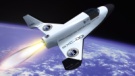 I have earned my spaceship! I have earned my spaceship! I have earned my spaceship! I have earned my spaceship! I have earned my spaceship! I have earned my spaceship! I have earned my spaceship! I have earned my spaceship! I have earned my spaceship! I have earned my spaceship! I have earned my spaceship! I have earned my spaceship! I have earned my spaceship! I have earned my spaceship! I have earned my spaceship! I have earned my spaceship! I have earned my spaceship! I have earned my spaceship! I have earned my spaceship! I have earned my spaceship! I have earned my spaceship! I have earned my spaceship! I have earned my spaceship! I have earned my spaceship! I have earned my spaceship! I have earned my spaceship! I have earned my spaceship! I have earned my spaceship! I have earned my spaceship! I have earned my spaceship! I have earned my spaceship! I have earned my spaceship! I have earned my spaceship! I have earned my spaceship! I have earned my spaceship! I have earned my spaceship! I have earned my spaceship! I have earned my spaceship! I have earned my spaceship! I have earned my spaceship! I have earned my spaceship! I have earned my spaceship! I have earned my spaceship! I have earned my spaceship! I have earned my spaceship! I have earned my spaceship! I have earned my spaceship! I have earned my spaceship! I have earned my spaceship! I have earned my spaceship! I have earned my spaceship! I have earned my spaceship! I have earned my spaceship! I have earned my spaceship! I have earned my spaceship! I have earned my spaceship! I have earned my spaceship! I have earned my spaceship! I have earned my spaceship! I have earned my spaceship! I have earned my spaceship! I have earned my spaceship! I have earned my spaceship! I have earned my spaceship! 